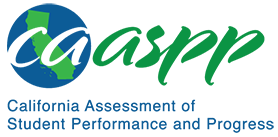 MS-PS1-6 Matter and its InteractionsCalifornia Alternate Assessment for Science—Item Content SpecificationsMS-PS1-6 Matter and its InteractionsCA NGSS Performance ExpectationStudents who demonstrate understanding can: Undertake a design project to construct, test, and modify a device that either releases or absorbs thermal energy by chemical processes. [Clarification Statement: Emphasis is on the design, controlling the transfer of energy to the environment, and modification of a device using factors such as type and concentration of a substance. Examples of designs could involve chemical reactions such as dissolving ammonium chloride or calcium chloride.] [Assessment Boundary: Assessment is limited to the criteria of amount, time, and temperature of substance in testing the device.]Mastery StatementsStudents will be able to:Identify an example of a chemical reaction that releases heat or lightIdentify a device that uses a chemical reaction to release thermal energyIdentify a device that uses a chemical reaction to absorb thermal energyIdentify a change in temperature as evidence that a device is releasing or absorbing thermal energyIdentify how to change the amount of thermal energy a device releases or absorbsPossible Phenomena or ContextsNote that the list in this section is not exhaustive or prescriptive.Possible contexts include the following:Burning common materialsCombining common household materials such as hydrogen peroxide and yeastInstant cold/hot packs (dissolution of ammonium nitrate, magnesium sulfate, calcium chloride, etc.)Flameless ration heaters (used by the US military to heat meals, based on reaction between Mg metal and water)Additional Assessment BoundariesDo not use names of chemicals or compounds.Refer to substances as a liquid or a powder (or appropriate term for state of matter).Additional ReferencesCalifornia Science Test Item Specification for MS-PS1-6https://www.cde.ca.gov/ta/tg/ca/documents/itemspecs-ms-ps1-6.docxEnvironmental Principles and Concepts http://californiaeei.org/abouteei/epc/The 2016 Science Framework for California Public Schools Kindergarten through Grade Twelve https://www.cde.ca.gov/ci/sc/cf/cascienceframework2016.aspAppendix 1: Progression of the Science and Engineering Practices, Disciplinary Core Ideas, and Crosscutting Concepts in Kindergarten through Grade Twelvehttps://www.cde.ca.gov/ci/sc/cf/documents/scifwappendix1.pdfAppendix 2: Connections to Environmental Principles and Conceptshttps://www.cde.ca.gov/ci/sc/cf/documents/scifwappendix2.pdfPosted by the California Department of Education, May 2020California Science ConnectorFocal Knowledge, Skills, and AbilitiesEssential UnderstandingIdentify or modify a device in which a chemical process releases or absorbs thermal energy.Ability to identify or modify a device in which a chemical process releases thermal energy.Ability to identify or modify a device in which a chemical process absorbs thermal energy.Identify examples of chemical reactions that release energy (e.g., heat, light).